Grudzień to miesiąc oczekiwania na najpiękniejsze święta, 
czas spędzany w gronie najbliższych. 
Po raz kolejny chcemy zachęcić Rodziny 
do wzięcia udziału w konkursie.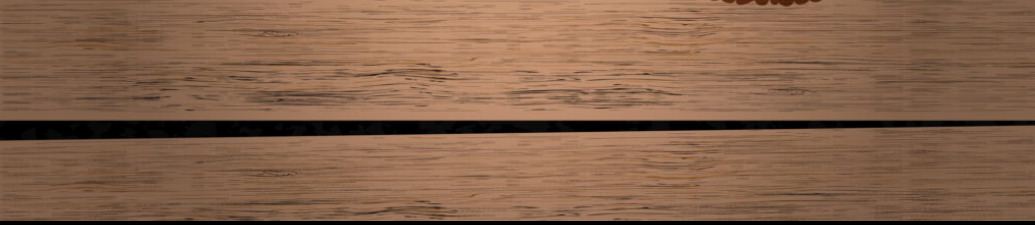 W tym roku proponujemy stworzenie ozdoby choinkowej.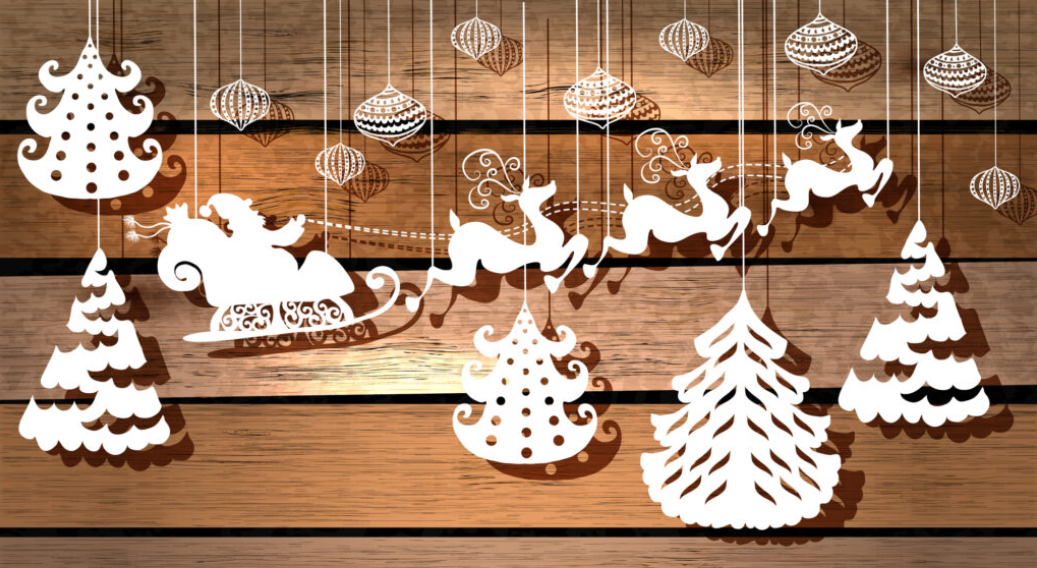 Zadaniem uczestników konkursu jest wykonanie przestrzennej pracy - ozdoby choinkowej (bombka, zawieszka, czub na choinkę z wykluczeniem łańcuchów choinkowych).Uczestnikami konkursu są dzieci i młodzież 
SP w Urszulinie, SP w Wytycznie, SP w Woli Wereszczyńskiej.Każdy uczestnik (rodzina) powinien dostarczyć jedną pracę przestrzenną 
wysokości minimum 10 cm, wykonaną z dowolnego tworzywa, 
przy czym zaleca się wykonywanie pracy z materiałów trwałych. 
Technika wykonania pracy dowolna. 
Wszystkie elementy powinny być wykonane własnoręcznie.Prace konkursowe wraz z metryczką i oświadczeniem należy składać 
u organizatorów konkursu 
w sekretariacie: Zespół Szkół w Urszulinie, ul. Szkolna 23, 22-234 Urszulin; 
tel./fax.  825713010;      
e-mail: sekretariat@zsurszulin.pl do dnia 05.01.2024 r.Szczegóły zawarte są w regulaminie konkursu